Образовательная деятельность детей раннего возраста (1 группа)Тема недели: ВеснаЦель: Продолжать формировать у детей представление о весне.Образовательная деятельностьЦель, задачи, методы работы, художественная литература и т.д. (фото)Понедельник:Познавательное развитие/ Ознакомление с окружающим миром«Подснежник»Цель: Продолжать Формировать представление о времени года - весне;Задачи: Расширять знания детей о весне, ее особенностях;Познакомить с первым весенним цветком, его названием.Методы работы:Рассматривание иллюстраций с изображением подснежника. Прочтение стихотворений о нем.Педагог: Ребята, когда весной солнышко начинает пригревать, снег начинает постепенно таять, образовывая проталины, в них вырастают первые цветы. Как эти цветы называются? Правильно! Подснежники! Посмотрите какие они красивые га картинке.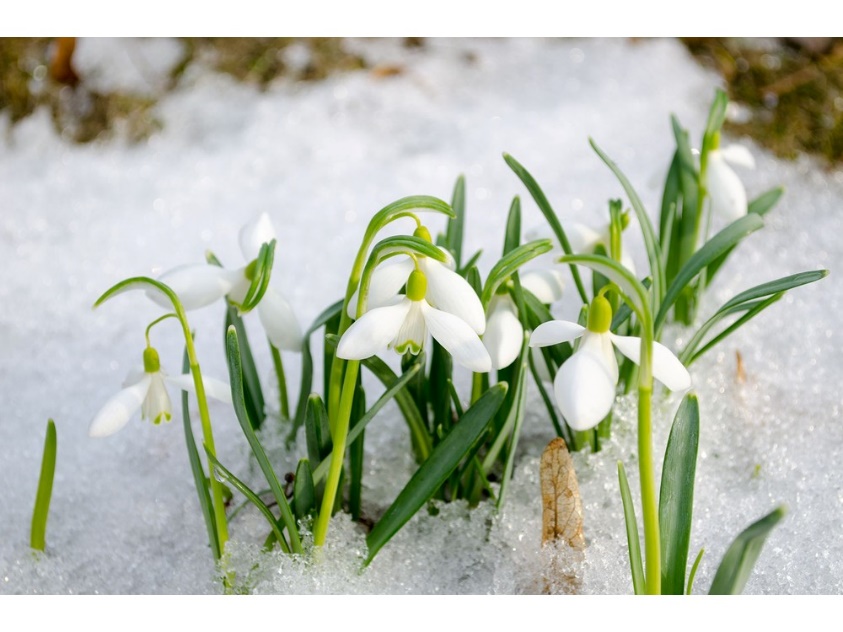 Прорастает сквозь снежок, К солнечным лучам, цветок, Маленький и нежный, Беленький подснежник. Н. Маслей
Вторник:Речевое развитие«Здравствуй, весна!»Цель: продолжать формировать у детей представление о признаках весны;Задачи: Расширить знания детей о весне, ее приметах;Расширять словарный запас детей.Методы работы:Воспитатель рассказывает стихотворение о весне, показывая иллюстрации к каждой строчке. Дети повторяют за воспитателем.Кап – кап!
С крыши падают слезинки.
Кап – кап!
Тают белые снежинки.
Кап –кап!
Солнышко по крыше скачет.
Кап – кап!
А зима сидит и плачет.
Кап – кап! А. Леонтьев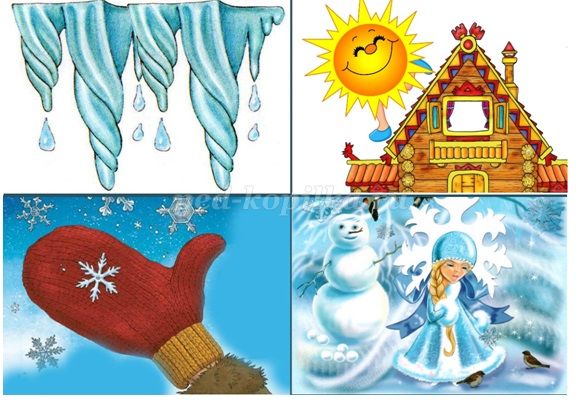 Среда:Художественно – эстетическое развитие/ лепка«Солнышко» Цель: Формировать у детей представление о первых признаках весны;Задачи: Показать какой формы солнце;Продолжать развивать мелкую моторику детей.Методы работы:Воспитатель: Ребята, чтобы солнышко светило ярке и больше пригревало, давайте слепим его из пластелина.Воспитатель раздает ребятам пластилин желтого цвета, дети катают его в ладонях, чтобы  получить шарик, приплюсовывают его пальцем.Четверг:Познавательное развитие/ ФЭМП«Красавица Весна»Цель: Закрепить у детей представление «много – мало, одно»;Задачи: Учить детей выделять отдельные предметы;Развивать память и внимание;Учить любить природу.Методы работы:Педагог с детьми рассматривают иллюстрацию.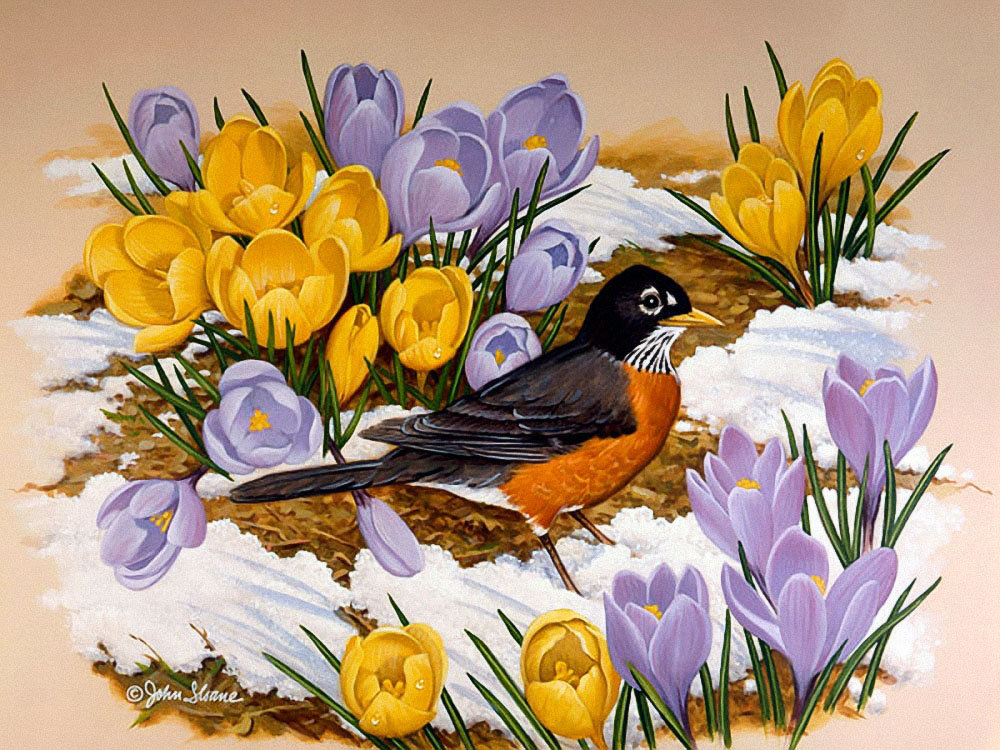 Воспитатель: Сколько птиц на картинке? – Одна. Сколько цветов вы видите? – Много. А сколько снега осталось? – Мало.Пятница:Художественно – эстетическое развитие/ рисование«Весеннее деревцо»Цель: Продолжать формировать у детей представления о растениях, их строении;Задачи: Прививать детям бережное отношение к природе;Учить детей рисовать ватными палочками;Методы работы:  Воспитатель раздает детям листы с заранее нарисованным деревом без листьев. Воспитатель предлагает ребятам с помощью ватной палочки и зеленой гуаши нарисовать листву у деревьев.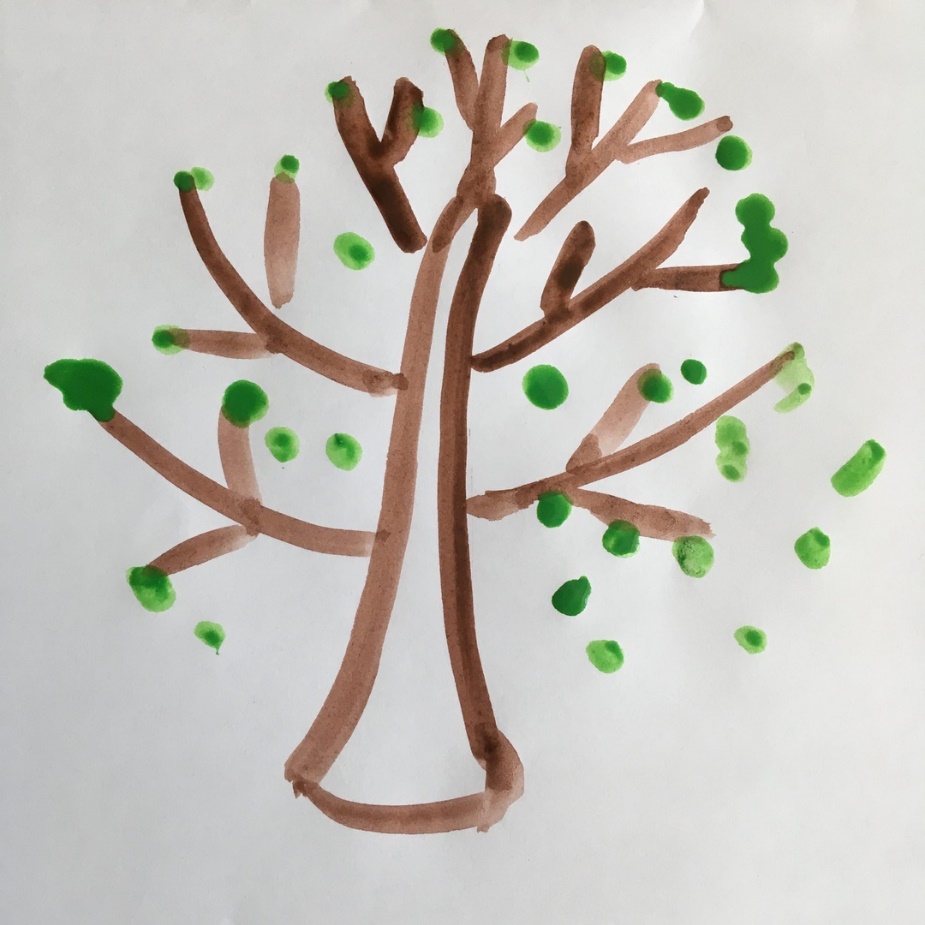 